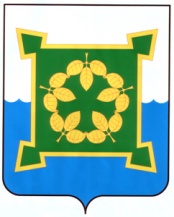 АДМИНИСТРАЦИЯЧЕБАРКУЛЬСКОГО ГОРОДСКОГО ОКРУГАЧелябинской областиПОСТАНОВЛЕНИЕ«____»  _______ 202__ г. № _____           г. ЧебаркульОб утверждении Положения о порядке создания, реорганизации, ликвидации муниципальных образовательных организацийВ соответствии с Гражданским кодексом Российской Федерации, Федеральным законом Российской Федерации от 06.10.2003 № 131-ФЗ «Об общих принципах организации местного самоуправления в Российской Федерации», Федеральным законом Российской Федерации от 29.12.2012 №273-ФЗ «Об образовании в Российской Федерации», руководствуясь статьями 36, 37 Устава Чебаркульского городского округа,ПОСТАНОВЛЯЮ:1. Утвердить Положение о порядке создания, реорганизации, ликвидации, муниципальных образовательных организаций (прилагается).2. Признать утратившим силу постановление администрации Чебаркульского городского округа от 26.01.2011  № 45 «Об утверждении Положения о порядке создания, реорганизации, ликвидации муниципальных образовательных организаций».3. Настоящее постановление вступает в силу со дня его подписания.4. Отделу защиты информации и информационных технологий (Епифанов А.А.) опубликовать настоящее постановление в порядке, установленном для официального опубликования муниципальных правовых актов, и разместить настоящее постановление на официальном сайте администрации Чебаркульского городского округа в сети Интернет.5. Контроль исполнения настоящего постановления возложить на заместителя главы по социальным вопросам Попову Н.Е.ГлаваЧебаркульского городского округа                                               С.А. Виноградова                              Приложениек постановлению администрации
Чебаркульского городского округаот  «___»_________ 202__ г. № ____ПОЛОЖЕНИЕо порядке создания, реорганизации, ликвидации муниципальных образовательных организаций1. Общие положения1.1. Настоящее Положение разработано в соответствии с Гражданским кодексом РФ, требованиями Федеральных законов Российской Федерации от 06 октября 2003 года № 131-ФЗ «Об общих принципах организации местного самоуправления в Российской Федерации», от 24 июля 1998 года № 124-ФЗ «Об основных гарантиях прав ребенка в Российской Федерации», Федеральным законом Российской Федерации от 29.12.2012 № 273-ФЗ «Об образовании в Российской Федерации» Федеральным законом от 12 января 1996 года № 7-ФЗ «О некоммерческих организациях», Федеральным законом от 6 октября 2003 года № 131-ФЗ «Об общих принципах организации местного самоуправления в Российской Федерации», Устава Чебаркульского городского округа.1.2. Положение определяет порядок создания, реорганизации, ликвидации муниципальных образовательных организаций, находящихся на территории Чебаркульского городского округа (далее по тексту – Образовательные организации).1.3. Положение применяется по отношению к следующим муниципальным образовательным организациям, находящимся на территории Чебаркульского городского округа:- муниципальные дошкольные образовательные организации;- муниципальные общеобразовательные организации  начального общего, основного общего, среднего общего образования;- муниципальные  учреждения дополнительного образования детей.1.4. Учредителем Учреждения является МО «Чебаркульский городской округ», в лице администрации Чебаркульского городского округа (далее Учредитель).1.5. Образовательные организации финансируются  за счет средств  бюджета Чебаркульского городского округа, а также субвенций и субсидий, предоставляемых из бюджетов других уровней.1.6. От имени администрации функции и полномочия Учредителя осуществляются:- в части реализации прав собственника муниципального имущества, закрепленного за Учреждением - Управлением муниципальной собственности администрации Чебаркульского городского. - в части формирования и финансового обеспечения муниципального задания, контроля за его выполнением, за осуществлением финансово-хозяйственной деятельности Учреждения, контроля за целевым использованием Учреждением субсидий на выполнение муниципального задания, назначения на должность и освобождения от должности заведующего Учреждения, привлечение к дисциплинарной ответственности либо поощрения заведующего Учреждения - Управлением образования администрации Чебаркульского городского округа, в ведении которого находится Учреждение, и на которое возложены обязанности по регулированию деятельности в сфере образования городского округа (далее Управление образования).1.7. Управление образования  для проведения процедур по созданию, реорганизации и ликвидации образовательных организаций  создает экспертную комиссию.1.8. Экспертная комиссия проводит экспертную оценку последствий принятия решения о создании, реорганизации и ликвидации образовательных организаций, в результате,  которого оформляет заключение.2. Создание муниципальной образовательной организации2.1. Образовательная организация создается в форме, установленной Гражданским законодательством для некоммерческих организаций, и регистрируется в соответствии с законодательством Российской Федерации. 	2.2. Образовательная организация может быть образована путем создания, а также в результате реорганизации существующих образовательных организаций.2.3. Решение о создании образовательной организации принимает Учредитель по представлению Начальника Управления образования администрации Чебаркульского городского округа.2.4. Начальник Управления образования направляет служебную записку Учредителю, в которой обосновывает необходимость, указывает причины и цель создания образовательной организации,  а также указывает следующую информацию:- тип, полное наименование создаваемой образовательной организации;- место нахождения образовательной организации; - планируемый контингент обучающихся;- источник формирования имущества образовательной организации; -предполагаемые расходы на мероприятия по созданию образовательной организации и источники финансирования; -предполагаемая дата начала работы создаваемой образовательной организации; планируемые ежегодные расходы на обеспечение функционирования создаваемой образовательной организации и источники их финансирования; -проект штатного расписания; -проект решения о создании образовательной организации.2.5. Решение о создании образовательной организации оформляется постановлением администрации Чебаркульского городского округа, в котором указываются: - тип, полное наименование создаваемой образовательной организации; 	- основные цели деятельности образовательной организации, определенные в соответствии с федеральными законами, нормативными правовыми актами Чебаркульского городского округа; - перечень мероприятий по учреждению образовательной организации с указанием сроков их проведения 2.6. Образовательная организация является юридическим лицом. 2.7. Образовательная организация подлежит государственной регистрации в уполномоченном государственном органе в порядке, определяемом законом о государственной регистрации юридических лиц. 2.8. Образовательная организация действует на основании Устава, утвержденного Учредителем и зарегистрированного в установленном законом порядке. 2.9. Имущество образовательной организации закрепляется за ней на праве оперативного управления в соответствии с Гражданским кодексом Российской Федерации.2.10. Для осуществления образовательной деятельности Организация получает лицензию, проходит государственную аккредитацию в порядке, предусмотренном законодательством.3. Реорганизация Образовательной Организации	3.1. Образовательная организация реорганизуется в порядке, установленном гражданским законодательством, с учетом особенностей, предусмотренных законодательством об образовании. 	3.2. Реорганизация образовательной организации осуществляется по решению Учредителя на основании положительного заключения комиссии по оценке последствий принятия решения о реорганизации или ликвидации муниципальных образовательных организаций,  расположенных на территории Чебаркульского городского округа. Принятие решения о реорганизации образовательной организации, расположенной в сельском поселении, не допускается без учета мнения жителей данного поселения. 	3.3. Проведение оценки последствий принятия решения о реорганизации образовательной организации, создание комиссии по оценке последствий такого решения и подготовки ею заключений осуществляется в соответствии с проведения оценки последствий принятия решения о реорганизации или ликвидации муниципальных образовательных организаций, расположенных на территории Чебаркульского городского округа, включая критерии этой оценки (по типам образовательных организаций)  (далее – Порядок проведения оценки последствий). 	3.4. Реорганизация образовательной организации должна проводиться с обязательным обеспечением прав обучающихся, воспитанников данной образовательной организации на продолжение образования в реорганизуемых или других образовательных организациях. Ответственность за перевод обучающихся в другие образовательные организации по согласованию с родителями (законными представителями) несовершеннолетних обучающихся возлагается на учредителя. 	3.5. При реорганизации (изменении организационно-правовой формы, статуса) образовательной организации  устав, лицензия и свидетельство о государственной аккредитации утрачивают силу. При реорганизации все документы (управленческие, финансово-хозяйственные, по личному составу и др.) передаются в установленном порядке образовательной организации – правопреемнику. 	3.6. Реорганизация образовательной организации может быть осуществлена в форме: 	- слияния двух или нескольких образовательных организаций, в результате которого образуется новая образовательная организация, а объединившиеся образовательные организации прекращают свое существование; 	- присоединения к образовательной организации одной или нескольких образовательных организаций (с полным правопреемством); 	- разделения образовательной организации на две или несколько образовательных организаций (с полным правопреемством); 	- выделения (создание новой образовательной организации или образовательных организаций, являющихся частичными правопреемниками реорганизуемой образовательной организации, без прекращения деятельности последней); 	- преобразования образовательной организации в юридическое лицо иной организационно-правовой формы в предусмотренных федеральными законами случаях. 	3.7. Основанием для реорганизации образовательной организации могут быть: 	- невыполнение целей и задач, установленных Уставом; 	- лишение государственной аккредитации; 	- изменение численного состава обучающихся, воспитанников; 	- иные основания, не противоречащие действующему законодательству. 	3.8. Решение о реорганизации образовательной организации оформляется постановлением администрации МО «Чебаркульский городской округ», в котором указываются: наименование образовательных организаций, участвующих в реорганизации; форма реорганизации; наименование образовательной организации после реорганизации; информацию об изменении (сохранении) основных целей деятельности реорганизуемой образовательной организации; перечень мероприятий по реорганизации образовательной организации с указанием сроков их проведения. 	3.9. Проект постановления администрации МО «Чебаркульский городской округ» о реорганизации образовательной организации готовит Управление образования. 	3.10. Образовательная организация считается реорганизованной, за исключением случаев реорганизации в форме присоединения, с момента государственной регистрации вновь возникшей образовательной организации в порядке, установленном федеральными законами. При реорганизации образовательной организации в форме присоединения к ней другой образовательной организации первая из них считается реорганизованной с момента внесения в единый государственный реестр юридических лиц записи о прекращении деятельности присоединенной образовательной организации. 	3.11. При слиянии образовательных организаций права и обязанности каждого из них переходят к вновь возникшей образовательной организации в соответствии с передаточным актом. 	3.12. При присоединении образовательной организации к другой образовательной организации к последней переходят права и обязанности присоединенной образовательной организации в соответствии с передаточным актом. 	3.13. При разделении образовательной организации ее права и обязанности переходят к вновь возникшим образовательным организациям в соответствии с разделительным балансом. 	3.14. При выделении из состава образовательной организации одной или нескольких образовательных организаций к каждой из них переходят права и обязанности реорганизованной образовательной организации в соответствии с передаточным актом. 	3.15. При преобразовании образовательной организации одного типа в образовательную организацию другого типа или при изменении организационно-правовой формы к вновь возникшей образовательной организации переходят права и обязанности реорганизованной образовательной организации в соответствии с передаточным актом. 	3.16. Передаточный акт и разделительный баланс утверждаются учредителем и представляются вместе с Уставами для государственной регистрации вновь возникших образовательных организаций или внесения изменений в Уставы существующих образовательных организаций. 	3.17. Образовательная организация в течение трех рабочих дней после даты принятия решения о ее реорганизации обязана в письменной форме сообщить в орган, осуществляющий государственную регистрацию юридических лиц, о начале процедуры реорганизации с указанием формы реорганизации. В случае участия в реорганизации двух и более образовательных организаций такое уведомление направляет образовательная организация, определенная решением о реорганизации. На основании данного уведомления орган, осуществляющий государственную регистрацию юридических лиц, вносит в Единый государственный реестр юридических лиц запись о том, что образовательная организация (образовательные организации) находится (находятся) в процессе реорганизации. Реорганизуемая образовательная организация после внесения в Единый государственный реестр юридических лиц записи о начале процедуры реорганизации дважды с периодичностью один раз в месяц опубликовывает в средствах массовой информации, в которых опубликовываются данные о государственной регистрации юридических лиц, уведомление о своей реорганизации. В уведомлении о реорганизации указываются сведения о каждой участвующей в реорганизации, создаваемой (продолжающей деятельность) в результате реорганизации образовательной организации, формы реорганизации, описание порядка и условий заявления кредиторами своих требований, иные сведения, предусмотренные законом. 	3.18. Принятие решения об изменении уровня реализуемых общеобразовательных программ образовательной организации или ее филиала осуществляется в порядке, предусмотренном законодательством. Данное изменение не считается реорганизацией, поскольку при этом не происходит создания новых образовательных организаций и прекращения существующих образовательных организаций.4. Ликвидация образовательной организации	4.1. Образовательная организация ликвидируется в порядке, установленном гражданский законодательством, с учетом особенностей, предусмотренных законодательством об образовании. 	4.2. Ликвидация образовательной организации осуществляется по решению учредителя на основании положительного заключения комиссии по оценке последствий такого решения. Принятие решения о ликвидации образовательной организации, расположенной в сельском поселении, не допускается без учета мнения жителей данного поселения. 	4.3. Проведение оценки последствий принятия решения о ликвидации образовательной организации, создание комиссии по оценке последствий такого решения и подготовки ею заключений осуществляется в соответствии с Порядок проведения оценки последствий. 	4.4. Ликвидация образовательной организации должна проводиться с обязательным обеспечением прав обучающихся, воспитанников данной образовательной организации на продолжение образования в других образовательных организациях. Ответственность за перевод обучающихся в другие образовательные организации по согласованию с родителями (законными представителями) несовершеннолетних обучающихся возлагается на учредителя. 	4.5. Образовательная организация может быть ликвидирована: 	- по решению администрации МО «Чебаркульский городской округ»; 	- по решению суда в случае осуществления деятельности без надлежащей лицензии на осуществление образовательной деятельности, либо деятельности, запрещенной законом, либо деятельности, не соответствующей его уставным целям. 	4.6. Проект постановления администрации МО «Чебаркульский городской округ» о ликвидации образовательной организации готовит Управление образования. 	4.7. Решение о ликвидации образовательной организации оформляется постановлением администрации МО «Чебаркульский городской округ», в котором указываются: наименование образовательной организации; основания для ликвидации; состав ликвидационной комиссии; порядок и сроки ликвидации указанной образовательной организации в соответствии с законодательством. 	4.8. С момента назначения ликвидационной комиссии к ней переходят полномочия по управлению делами образовательной организации. Ликвидационная комиссия от имени ликвидируемой образовательной организации выступает в суде. 	4.9. Ликвидационная комиссия осуществляет все мероприятия, предусмотренные законодательством, связанные с ликвидацией образовательного учреждения, в том числе: опубликовывает в средствах массовой информации, в которых размещаются данные о государственной регистрации юридических лиц, сообщение о ликвидации образовательной организации и о порядке и сроке заявления требований его кредиторами. Этот срок не может быть менее двух месяцев с момента опубликования сообщения о ликвидации; принимает меры по выявлению кредиторов и получению дебиторской задолженности, а также уведомляет в письменной форме кредиторов о ликвидации образовательной организации; после окончания срока для предъявления требований кредиторами ликвидационная комиссия составляет промежуточный ликвидационный баланс, который содержит сведения о составе имущества ликвидируемой образовательной организации, перечне предъявленных кредиторами требований, о результатах их рассмотрения, а также о перечне требований, удовлетворенных вступившими в силу решением суда, независимо от того, были ли такие требования приняты ликвидационной комиссией. Промежуточный ликвидационный баланс утверждается администрацией МО «Чебаркульский городской округ»; после завершения расчетов с кредиторами составляет ликвидационный баланс, который утверждается администрацией МО «Чебаркульский городской округ»; формирует и передает в архив документы ликвидируемой образовательной организации. 	4.10. Ликвидация образовательной организации влечет за собой прекращение еѐ деятельности без перехода прав и обязанностей в порядке правопреемства к другим лицам. 	4.11. При ликвидации образовательной организации, оставшиеся ее имущество направляется на цели, для достижения которых оно было создано. 	4.12. В течение трех рабочих дней после даты принятия решения о ликвидации образовательной организации администрация МО «Чебаркульский городской округ» обязана в письменной форме сообщить в орган, осуществляющий государственную регистрацию юридических лиц, для внесения в Единый государственный реестр юридических лиц запись о том, что образовательная организация находится в процессе ликвидации, а также опубликовать сведения о принятии данного решения в порядке, установленном законом. 	4.13. Ликвидация образовательной организации считается завершенной, а образовательная организация - прекратившей свое существование после внесения об этом записи в Единый государственный реестр юридических лиц в порядке, установленном законом. 	4.14. Ликвидация образовательной организации проводится до начала учебного года. 	4.15. В случае ликвидации образовательной организации отношении между образовательной организацией и обучающимися прекращаются.5. Заключительные положения5.1. При решении вопросов по созданию, реорганизации, ликвидации муниципальных образовательных организаций, не нашедших отражения в настоящем Положении, следует руководствоваться действующим законодательством Российской Федерации.Начальник Управленияобразования администрации                                                                    О.Е. Белова